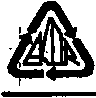 SMLOUVA O DÍLO č. KN 72004na zajištění sběru, svozu a odstraňování, příp. využívání komunálních odpadůuzavřená podle § 536 a násl. Obchodního zákoníku v platném zněníČL1 SMLUVNÍ STRANYČU PŘEDMĚT SMLOUVYí Zhotovitel se zavazuje, že za podmínek dojednaných v této smlouvě bude pro objednatele po dobu celého kalendářního roku zajišťovat činnosti, které souvisí se sběrem, svozem a odstraňováním, příp. využíváním komunálních odpadů (dále jen „KO“) ze Stanoviště nádob:FIRMA- Zdravotnická záchranná služba Hodonín, p.o.ULICE- Strážovská 968/14 - provoz Ky jov	;Y.PSC, OBEC:.... £ 9 7..P. 1		KONT.OSOBA, TEL.:		Objednatel se zavazuje, že za provedené činnosti související se sběrem, svozem a odstraňováním KO zaplatí zhotoviteli dohodnutou cenu a poskytne mu dojednané spolupůsobení.ČIJ ROZSAH A OBSAH PŘEDMĚTU PLNĚNÍZhotovitel zajistí po dobu celého kalendářního roku stálý a pravidelný sběr a svoz KO z popelnic 110 1, 120 1,240 L popř. kontejnerů 660 1,1100 1 dle specifikace pro daný kalendářní rok v příloze č. 1 - objednávce, která je nedílnou součástí této smlouvy o dílo a jeho odstraněni uložením na řízené skládce Těmice, popř. využití některých složek KO, pokud se na tom se objednatelem dohodne.Obě smluvní strany se dohodli, že pro účely této smlouvy se provedením díla rozumí zrealizování sběru, svozu a odstranění, popř. využití KO v rozsahu daném přílohou Č. 1 této smlouvy - objednávkou, potvrzenou objednatelem pro příslušný kalendářní rok dle ČI. 6, odst. 6.3 této smlouvy, přičemž plnění bude poskytováno v několika dílčích plněních specifikovaných v uvedené objednávce.Objednatel na svou čest prohlašuje, že pro účely odstraněni odpadů bude nádoby plnit pouze upraveným komunálním odpadem, přičemž úpravou směsného komunálního odpadu před jeho uložením na skládku se v souladu s § 10 odst f. vyhlášky & 383/2001 Sb., o podrobnostech nakládáni s odpady rozumí minimálně vytřídění nebezpečných složek, komodit určených ke zpětnému odběru a využitelných složek.V případě, kdy ze závažných důvodů ze strany zhotovitele nebudou odpady vyvezeny ve stanovený den, zajistí zhotovitel náhradní termín odvozu nqpozději do 2 kalendářních dnů.।ČL 4 CENY PLNĚNÍiCena za Činnosti, které jsou předmětem plněni této smlouvy, je stanovena dohodou smluvních stran dle § 2 zákona Č. 526/90 Sb., o cenách ve výši uvedené pro daný kalendářní rok v příloze č. 1 této smlouvy - objednávce. Ceny jsou uvedeny bez daně z přidané hodnoty, která činí 19 %.Cena za sběr, svoz a odstraňováni odpadu za období kalendářního měsíce (čtvrtletí, pololetí) se stanoví jako. 712 ČA, %) oeny za kalendářní rok. V případě změn v průběhu období se cena stanovuje jako podíl počtu vývozů v daném období a počtu vývozů daného typu za kalendářní rok, násobený cenou za roční vývoz.Cena za sběr, svoz a odstraňováni odpadu z nádob 120 1 (hranatých) je shodná s cenou za sběr, svoz a odstraňováni odpadu z nádob 1101 (kulatých).Cena za sběr, svoz a odstraňováni odpadu z nádob 240 1 (hranatých) je stanovena jako 2 x cena za sběr, svoz a odstraňování odpadu z nádob 110 i (nádoba musí být označena 2 známkami na sběr, svoz a odstraňování odpadu pro popelnice).Cena za sběr, svoz a odstraňováni odpadu z kontejnerů 6601 je stanovena jako 0,6-násobek ceny pro kontejner 1100 LCena za sběr, svoz a odstraňováni odpadu zahrnuje i základní poplatek, který je původce povinen v souladu s § 45 zákona č. 185/2001 Sb., o odpadech platit za ukládáni odpadů na skládce.Cena za využíváni odpadu (papíru, plastů) zahrnuje svoz, dotřidění a materiálové využití složek. V případě využiti kontejneru ze strany objednatele zahrnuje cena i jeho pronájem a údržbu; v případě využiti PE pytlů je cena za pytle stanovena zvlášť.Zhotovitel je oprávněn uvedené ceny upravit s účinností od 1. ledna 2005 v každém roce o míru inflace oznámenou Českým statistickým úřadem, stanovenou podle vývoje úhrnného indexu spotřebitelských cen zboží a služeb v ČR za předchozí rok. Důvodem ke změně cen je i změna legislativy v odpadovém hospodářství (především změna výše zákonných poplatků).ČL S PLATEBNÍ PODMÍNKYiÚhrada ceny bude prováděna objednatelem na základě faktury - daňového dokladu vystaveného zhotovitelem vždy ke dni dílčího plněni dle objednávky (víz čl. 3, odst. 3.2) podle skutečného počtu nádob a typu vývozu, tj.:■ - při pololetním dílčím plněni k poslednímu dni prvního měsíce příslušného pololetí (31.1. a 31.7.)- při čtvrtletním dílčím plnění k poslednímu dni prvního měsíce příslušného čtvrtletí (31.1., 30.4.,!	31.7. a 31.10.)' - při měsíčním dílčím plnění k poslednímu dni každého příslušného měsíce.■ Pokud předpokládané celoroční plnění nepřesáhne částku 6.000 Kč, bude každá fakturovaná Částka při měsíčním dílčím Plnění zvýšená o 50,- Kč na pokrytí vyšších administrativních nákladů (poštovní, bankovní poplatky, obálky atd.).faktury jsou splatné do 14-ti dnů od jejich odeslání objednateli. Za každý den zpoždění s placením faktury bude účtován objednateli úrok z prodleni ve výši dle § 1 Nařízení vlády č. 142/94 Sb.Obě smluvní strany se dohodly, že zhotovitel může okamžitě ukončit provádění Činností, které jsou předmětem této smlouvy, pokud je objednatel v prodleni s placením faktury více než 10 dnů.ČL6 ZVLÁŠTNÍ UJEDNÁNÍZhotovitel bude pro účely odstraněni odpadu vyvážet pouze nádoby, které budou označeny známkou pro příslušný rok.Stejná podmínka platí i pro pytle na využitelné složky (papír, plasty), v případě, že se je objednatel rozhodne využít pro tříděni komunálních odpadů.Nádoby opatřené známkou pro 14-denni svoz budou vyváženy v týdnu, který upřesní zhotovitel na základě dohody s obecním (městským) úřadem.Známky na další kalendářní rok obdrží objednatel na základě objednávky (přílohy č. 1 této smlouvy) po- tvrzené objednatelem. Zhotovitel doručí objednateli objednávky v průběhu prosince s dostatečnou Časovou rezervou. Objednatel je povinen zajistit vylepení známek na nádobu před prvním vývozem KO v kalendářním roce.Objednateli se doporučuje provést označení vlastních nádob na KO názvem organizace.V určený svozový den musí být nádoby na sběrném místě připraveny od 6.00 hod.Nádcjby pro účely odstranění odpadu musí uživatelé plnit pouze upraveným (viz čl. 3, odst. 3.3 této smlouvy) komunálním odpadem a popelem, který nemůže způsobit svými vlastnostmi ohrožení osob nebo [okolního prostředíPřitom je nutno zdůraznit, že do nádob je přísně zakázáno ukládat žhavý nebo mokrý popel, tekuté odpady, hořlaviny, žhaviny, výbušniny, uhynulá zvířata nebo jejich části a jiné škodlivé a znečišťující odpady. Do nádobnesmí být rovněž ukládány přilnavé odpady (asfalt, dehet, zbytky barev atd.) a odpady do nádob neskladné a těžké - výkopová zemina, kamení, cihly, stavební suť, kartony, větve a železný šrot Hmotnost naplněné popelnice nesmí překročit 80 kg a nesmi být plněna přes honíi okraj.V případě, že obsahem nádoby dojde k poškození zdraví pracovníků svozu popř. k poškození svozové techniky, bude zhotovitel vůči uživateli nádoby uplatňovat náhradu škody.Uživatelé nádob jsou povinni zajistit bezpečný přistup k nádobě, její vynešení na okraj chodníku nebo vozoyky max. 1,5 m od okraje vozovky nebo na určené místo dohodnuté se zhotovitelem. Uživatelé jsou dále povinni udržovat nádoby na odpad v dobrém technickém stavu.V případě prokazatelného poškození nádoby na odpad pracovníky svozu, zavazuje se zhotovitel, že zajisti opravu poškozené nádoby.V případě neodstranitelného poškozeni nádoby se zhotovitel zavazuje, že zajistí nádobu náhradní, jejíž stav bude odpovídat stavu nádoby původní před poškozením.V případě, že je zhotoviteli znemožněno provést vyvezeni nádob z určených míst (např. z důvodu uzavření Ipříjezdové komunikace nebo pro náledí, sníh), postará se uživatel o přesun nádob na přístupné místo před příjezdem vozidla svozu nebo si předem se zhotovitelem dojedná dočasnou změnu stanoviště.V případě, že pracovníci svozu zjistí v nádobě nebo pytli přítomnost odpadů, které tam nepatří (viz odst. 6.6 pro odstranění odpadů; pro využiti odpadů jiné složky než použitelný papír, popř. plast) nebo že se obsah nádoby nedá vysypat, ponechají nádobu na místě a sdělí tuto skutečnost uživateli.ČL7 SMLUVNÍ POKUTYV případě, že zhotovitel neprovede svoz z vlastní viny ani v náhradním terminu dle čl. 3, odst. 3.4, zavazuje se, že uhradí objednateli smluvní pokutu ve výši 5 % z celoroční ceny za svoz nevyvezených nádob.ČI.8 DALŠÍ UJEDNÁNÍ8.1ČI.9 OBECNÁ UJEDNÁNÍV (případech, které nejsou ve smlouvě uvedeny, řídí se nakládání s odpady zákonem č. 185/2001 Sb.. o odpadech, navazujícími právními předpisy a příslušnými ustanoveními Obchodního zákoníku v platném znění.Tato smlouva se uzavírá na dobu neurčitou s účinností od	'..J?./..:*!?'.'Tuto smlouvu lze měnit pouze písemnými číslovanými dodatky potvrzenými oběma smluvními stranami.Tuto smlouvu je možné vypovědět kteroukoliv smluvní stranou pouze písemnou výpovědí se šestiměsíční výpovědní lhůtou, která počíná běžet prvním dnem měsíce následujícího po doručení výpovědi.Táto smlouva je vyhotovena ve dvou stejnopisech s platnosti originálů, z nichž každá strana obdrží po jednom.Obě smluvní strany potvrzuji autentičnost této smlouvy svým podpisem. Zároveň smluvní strany prohlašuji, že si tuto smlouvu přečetly, že tato nebyla ujednána v tísni ani za jinak jednostranně nevýhodných podmínek.ČI.10 PODPISY SMLUVNÍCH STRAN.......................​................ ​...​...........​............. ​...................​......................​...........​....​......​....​.............. ​............​.....​........​........​.............objednatelAťá c a^dne • Aíť...​...................... ​..........​...................​...........​..​.......​.....​......... ​......​..​.....​.......​........................​........................V Kyjově, dne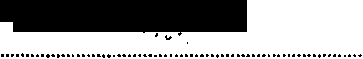 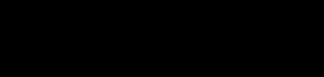 